Höststädning 2013Helgen den 12-13 oktober kommer vi hålla en stor höststädning. Vi träffas 10:00 framför miljöstugan båda dagarna. Efter städningen bjuds det på korvgrillning på den nedre gården. Varmt välkomna. 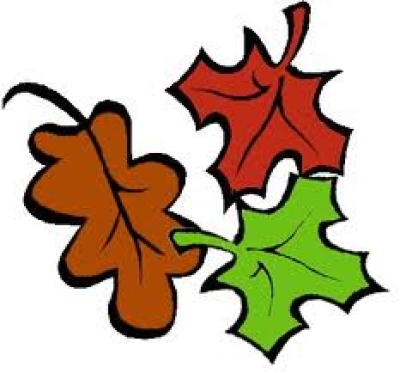 I vanlig ordning kommer en container att ställas ut på den övre gården. Det är blandcontainer så ni får lova att slänga i princip allt utom elektronik och miljöfarligt avfall i den. Passa på att rensa ut era källarförråd och göra er av med sådant som har blivit liggande.Vi kommer också rensa ut i källarnas gemensamma utrymmen så märk upp era cyklar och barnvagnar med namn, adress och datum så att de inte kastas.Vi räknar med att du deltar/Styrelsen